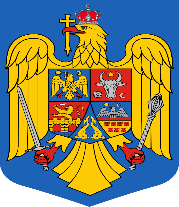     ROMÂNIA         JUDEŢUL PRAHOVA        COMUNA BUCOV               PRIMARBucov, str. Constantin Stere nr. 1, tel 0244 275046, fax 0244275170, e-mail: Bucov@primariabucov.ro PROIECTNr. 90/2.11.2023HOTĂRÂREA Nr. ____ 
din ______________privind aprobarea reorganizării aparatului de specialitate al primarului comunei Bucov începând cu 10 noiembrie 2023, în conformitate cu Legea nr. 296/2023 privind unele măsuri fiscal-bugetare pentru asigurarea sustenabilităţii financiare a României pe termen lungConsiliul local al comunei Bucov, județul Prahova, întrunit în ședință ordinară în data de ...............................;	Având în vedere:Referatul de aprobare al primarului comunei Bucov, dl.SAVU ION înregistrat sub nr. 21384/02.11.2023, ca instrument de prezentare şi motivare;Raportul compartimentului de specialitate resurse umane nr. 21385/02.11.2023;Prevederile art.XVII alin.(8) din Legea nr. 296/2023 privind unele măsuri fiscal-bugetare pentru asigurarea sustenabilităţii financiare a României pe termen lung: „(8) Numărul maxim al posturilor corespunzător fiecărei unităţi/subdiviziuni administrativ-teritoriale, stabilit potrivit art. III alin. (8^1) din Ordonanţa de urgenţă a Guvernului nr. 63/2010 pentru modificarea şi completarea Legii nr. 273/2006 privind finanţele publice locale, precum şi pentru stabilirea unor măsuri financiare, aprobată cu modificări şi completări prin Legea nr. 13/2011, cu modificările şi completările ulterioare, şi pct. 1 din anexa la respectiva ordonanţa de urgenţă se reduce cu 10% începând cu data de 1 noiembrie 2023.”Prevederile art.129. alin.(2) lit.a), alin.(3) lit.c) și art.139 din Ordonanța de Urgență a Guvernului nr.57/2019 privind Codul administrativ, cu modificările și completările ulterioare;Prevederile art. 404, art. 407 din OUG nr. 57/2019 privind Codul Administrativ ;Legea-cadru nr. 153/2017 privind salarizarea personalului plătit din fonduri publice, cu modificările și completările ulterioare ;Legea nr. 53/2003 privind Codul Muncii, republicată, cu modificările și completările ulterioare ;Prevederile  art.III, alin.1, 3 şi ale art.IV din OUG nr. 63/2010 - pentru modificarea şi completarea Legii nr. 273/2006 privind finanţele publice locale;Prevederile  Legii nr. 273/2006 privind finanțele publice locale, cu modificările și completările ulterioare;Adresa Instituţiei Prefectului-Judeţul Prahova nr. 6436/19.04.2023 privind Ordinul Prefectului Judeţului Prahova privind stabilirea numărului maxim de posturi ce pot fi încadrate la nivelul unităţilor  administrativ-teritoriale din judeţul Prahova pentru anul 2023, numărul maxim de posturi pentru Primăria comunei Bucov fiind 73;Avizul comisiilor de specialitate nr.1, 2 şi 3 din cadru C.L. Bucov;Nr. de voturi de la ședința de consiliu, cvorumul necesar adoptării fiind de majoritate simplă cerută de prevederile art. 139 alin. 1 din OUG nr. 57/2019 privind Codul administrativ (cu un nr. de …..  ”pentru”, …” voturi „abțineri” și … voturi ”împotrivă”) din totalul de …… consilieri prezenţi;  În temeiul art. 139 alin. 1 și și art. 196 alin. 1 lit. a din OUG nr. 57/2019 privind Codul Administrativ,CONSILIUL LOCAL AL COMUNEI BUCOV       adoptă prezenta        H O T Ă R Ă R E:     	Art.1. Începând cu data de 10 noiembrie 2023 se aprobă reorganizarea aparatului de specialitate al primarului comunei Bucov, în conformitate cu Legea nr. 296/2023 în sensul reducerii cu 10% a numărului maxim de posturi stabilit potrivit art.III alin.(81) din Ordonanţa de urgenţă a Guvernului nr.63/2010, cu modificările şi completările ulterioare, şi pct.1 din anexa la respectiva ordonanţă de urgenţă.Art.2. Se aprobă  modificarea Organigramei și Statul de funcții al aparatului de specialitate al primarului comunei Bucov, respectiv structura funcțională începând cu 10 noiembrie 2023, conform anexelor I -organigrama și II-stat de funcții, care fac parte integrantă din prezenta hotărâre .     		Art.3. Prezenta hotărâre poate fi contestată în condițiile prevăzute de Legea nr. 554/2004 a contenciosului administrativ, cu modificările și completările ulterioare.      		Art.4. Cu ducerea la îndeplinire a prezentei hotărâri se încredințează primarul comunei Bucov prin responsabilul  resurse umane.      		Art.5.(1) Prezenta horărâre se comunică Instituției Prefectului-județul Prahova, în vederea exercitării controlului cu privire la legalitate și se aduce la cunoștință publică prin grija secretarului comunei Bucov.        (2) Aducerea la cunoștință publică se face prin afișare la sediul Primăriei comunei Bucov și pe site-ul instituției,secțiunea ”Monitorul oficial local”.        (3) Hotărârea se comunică în vederea punerii în aplicare la: primarul comunei Bucov, compartimentul resurse umane care va face comunicarea tuturor celor interesați, compartimentului contabilitate și ANFP.           INIȚIATOR,   PRIMAR, SAVU ION					      Avizat Secretar General,							      Nae Florentina Cristina    ROMÂNIA         JUDEŢUL PRAHOVA        COMUNA BUCOV        CONSILIUL LOCALBucov, str. Constantin Stere nr. 1, tel 0244 275046, fax 0244275170, e-mail: Bucov@primariabucov.ro HOTĂRÂREA Nr.91/09.11.2023 
privind aprobarea reorganizării aparatului de specialitate al primarului comunei Bucov începând cu 10 noiembrie 2023, în conformitate cu Legea nr. 296/2023 privind unele măsuri fiscal-bugetare pentru asigurarea sustenabilităţii financiare a României pe termen lungConsiliul local al comunei Bucov, județul Prahova, întrunit în ședință ordinară în data de 09.11.2023;	Având în vedere:Referatul de aprobare al primarului comunei Bucov, dl.SAVU ION înregistrat sub nr. 21384/02.11.2023, ca instrument de prezentare şi motivare;Raportul compartimentului de specialitate resurse umane nr. 21385/02.11.2023;Prevederile art.XVII alin.(8) din Legea nr. 296/2023 privind unele măsuri fiscal-bugetare pentru asigurarea sustenabilităţii financiare a României pe termen lung: „(8) Numărul maxim al posturilor corespunzător fiecărei unităţi/subdiviziuni administrativ-teritoriale, stabilit potrivit art. III alin. (8^1) din Ordonanţa de urgenţă a Guvernului nr. 63/2010 pentru modificarea şi completarea Legii nr. 273/2006 privind finanţele publice locale, precum şi pentru stabilirea unor măsuri financiare, aprobată cu modificări şi completări prin Legea nr. 13/2011, cu modificările şi completările ulterioare, şi pct. 1 din anexa la respectiva ordonanţa de urgenţă se reduce cu 10% începând cu data de 1 noiembrie 2023.”Prevederile art.129. alin.(2) lit.a), alin.(3) lit.c) și art.139 din Ordonanța de Urgență a Guvernului nr.57/2019 privind Codul administrativ, cu modificările și completările ulterioare;Prevederile art. 404, art. 407 din OUG nr. 57/2019 privind Codul Administrativ ;Legea-cadru nr. 153/2017 privind salarizarea personalului plătit din fonduri publice, cu modificările și completările ulterioare ;Legea nr. 53/2003 privind Codul Muncii, republicată, cu modificările și completările ulterioare ;Prevederile  art.III, alin.1, 3 şi ale art.IV din OUG nr. 63/2010 - pentru modificarea şi completarea Legii nr. 273/2006 privind finanţele publice locale;Prevederile  Legii nr. 273/2006 privind finanțele publice locale, cu modificările și completările ulterioare;Adresa Instituţiei Prefectului-Judeţul Prahova nr. 6436/19.04.2023 privind Ordinul Prefectului Judeţului Prahova privind stabilirea numărului maxim de posturi ce pot fi încadrate la nivelul unităţilor  administrativ-teritoriale din judeţul Prahova pentru anul 2023, numărul maxim de posturi pentru Primăria comunei Bucov fiind 73;Avizul comisiilor de specialitate nr.1, 2 şi 3 din cadru C.L. Bucov;Nr. de voturi de la ședința de consiliu, cvorumul necesar adoptării fiind de majoritate simplă cerută de prevederile art. 139 alin. 1 din OUG nr. 57/2019 privind Codul administrativ (cu un nr. de   ”pentru”, ” voturi „abțineri” și … voturi ”împotrivă”) din totalul de …… consilieri prezenţi;  În temeiul art. 139 alin. 1 și și art. 196 alin. 1 lit. a din OUG nr. 57/2019 privind Codul Administrativ,CONSILIUL LOCAL AL COMUNEI BUCOV       adoptă prezenta        H O T Ă R Ă R E:     	Art.1. Începând cu data de 10 noiembrie 2023 se aprobă reorganizarea aparatului de specialitate al primarului comunei Bucov, în conformitate cu Legea nr. 296/2023 în sensul reducerii cu 10% a numărului maxim de posturi stabilit potrivit art.III alin.(81) din Ordonanţa de urgenţă a Guvernului nr.63/2010, cu modificările şi completările ulterioare, şi pct.1 din anexa la respectiva ordonanţă de urgenţă.Art.2. Se aprobă  modificarea Organigramei și Statul de funcții al aparatului de specialitate al primarului comunei Bucov, respectiv structura funcțională începând cu 10 noiembrie 2023, conform anexelor I -organigrama și II-stat de funcții, care fac parte integrantă din prezenta hotărâre .     		Art.3. Prezenta hotărâre poate fi contestată în condițiile prevăzute de Legea nr. 554/2004 a contenciosului administrativ, cu modificările și completările ulterioare.      		Art.4. Cu ducerea la îndeplinire a prezentei hotărâri se încredințează primarul comunei Bucov prin responsabilul  resurse umane.      		Art.5.(1) Prezenta horărâre se comunică Instituției Prefectului-județul Prahova, în vederea exercitării controlului cu privire la legalitate și se aduce la cunoștință publică prin grija secretarului comunei Bucov.        (2) Aducerea la cunoștință publică se face prin afișare la sediul Primăriei comunei Bucov și pe site-ul instituției,secțiunea ”Monitorul oficial local”.        (3) Hotărârea se comunică în vederea punerii în aplicare la: primarul comunei Bucov, compartimentul resurse umane care va face comunicarea tuturor celor interesați, compartimentului contabilitate și ANFP.           Președinte de ședință,         NICOLESCU NICOLAE                    	      Avizat Secretar General al comunei,							      Nae Florentina Cristina    ROMÂNIA         JUDEŢUL PRAHOVA        COMUNA BUCOV               PRIMARBucov, str. Constantin Stere nr. 1, tel 0244 275046, fax 0244275170, e-mail: Bucov@primariabucov.ro RAPORT DE SPECIALITATE la proiectul nr. 90/2.11.2023privind aprobarea reorganizării aparatului de specialitate al primarului comunei Bucov începând cu 10 noiembrie 2023, în conformitate cu Legea nr. 296/2023 privind unele măsuri fiscal-bugetare pentru asigurarea sustenabilităţii financiare a României pe termen lung	Având în vedere:Prevederile art.XVII alin.(8) din Legea nr. 296/2023 privind unele măsuri fiscal-bugetare pentru asigurarea sustenabilităţii financiare a României pe termen lung: „(8) Numărul maxim al posturilor corespunzător fiecărei unităţi/subdiviziuni administrativ-teritoriale, stabilit potrivit art. III alin. (8^1) din Ordonanţa de urgenţă a Guvernului nr. 63/2010 pentru modificarea şi completarea Legii nr. 273/2006 privind finanţele publice locale, precum şi pentru stabilirea unor măsuri financiare, aprobată cu modificări şi completări prin Legea nr. 13/2011, cu modificările şi completările ulterioare, şi pct. 1 din anexa la respectiva ordonanţa de urgenţă se reduce cu 10% începând cu data de 1 noiembrie 2023.”Prevederile art.129. alin.(2) lit.a), alin.(3) lit.c) și art.139 din Ordonanța de Urgență a Guvernului nr.57/2019 privind Codul administrativ, cu modificările și completările ulterioare;Prevederile art. 404, art. 407 din OUG nr. 57/2019 privind Codul Administrativ ;Legea-cadru nr. 153/2017 privind salarizarea personalului plătit din fonduri publice, cu modificările și completările ulterioare ;Legea nr. 53/2003 privind Codul Muncii, republicată, cu modificările și completările ulterioare ;Prevederile  art.III, alin.1, 3 şi ale art.IV din OUG nr. 63/2010 - pentru modificarea şi completarea Legii nr. 273/2006 privind finanţele publice locale;Prevederile  Legii nr. 273/2006 privind finanțele publice locale, cu modificările și completările ulterioare;Adresa Instituţiei Prefectului-Judeţul Prahova nr. 6436/19.04.2023 privind Ordinul Prefectului Judeţului Prahova privind stabilirea numărului maxim de posturi ce pot fi încadrate la nivelul unităţilor  administrativ-teritoriale din judeţul Prahova pentru anul 2023, numărul maxim de posturi pentru Primăria comunei Bucov fiind 73;  În temeiul art. 139 alin. 1 și și art. 196 alin. 1 lit. a din OUG nr. 57/2019 privind Codul Administrativ,Propunem spre aprobare proiectul de hotărâre , cu următorul conținut:             Art.1. Începând cu data de 10 noiembrie 2023 se aprobă reorganizarea aparatului de specialitate al primarului comunei Bucov, în conformitate cu Legea nr. 296/2023 în sensul reducerii cu 10% a numărului maxim de posturi stabilit potrivit art.III alin.(81) din Ordonanţa de urgenţă a Guvernului nr.63/2010, cu modificările şi completările ulterioare, şi pct.1 din anexa la respectiva ordonanţă de urgenţă.Art.2. Se aprobă  modificarea Organigramei și Statul de funcții al aparatului de specialitate al primarului comunei Bucov, respectiv structura funcțională începând cu 10 noiembrie 2023, conform anexelor I -organigrama și II-stat de funcții, care fac parte integrantă din prezenta hotărâre .     		Art.3. Prezenta hotărâre poate fi contestată în condițiile prevăzute de Legea nr. 554/2004 a contenciosului administrativ, cu modificările și completările ulterioare.      		Art.4. Cu ducerea la îndeplinire a prezentei hotărâri se încredințează primarul comunei Bucov prin responsabilul  resurse umane.      		Art.5.(1) Prezenta horărâre se comunică Instituției Prefectului-județul Prahova, în vederea exercitării controlului cu privire la legalitate și se aduce la cunoștință publică prin grija secretarului comunei Bucov.        (2) Aducerea la cunoștință publică se face prin afișare la sediul Primăriei comunei Bucov și pe site-ul instituției,secțiunea ”Monitorul oficial local”.        (3) Hotărârea se comunică în vederea punerii în aplicare la: primarul comunei Bucov, compartimentul resurse umane care va face comunicarea tuturor celor interesați, compartimentului contabilitate și ANFP.Secretar general al comunei Bucov,     Nae Florentina Cristina      Consilier resurse umane,            Dima Elena Laura    ROMÂNIA         JUDEŢUL PRAHOVA        COMUNA BUCOV               PRIMARBucov, str. Constantin Stere nr. 1, tel 0244 275046, fax 0244275170, e-mail: Bucov@primariabucov.ro REFERAT DE APROBAREla proiectul nr. 90/2.11.2023privind aprobarea reorganizării aparatului de specialitate al primarului comunei Bucov începând cu 10 noiembrie 2023, în conformitate cu Legea nr. 296/2023 privind unele măsuri fiscal-bugetare pentru asigurarea sustenabilităţii financiare a României pe termen lung	Având în vedere:Prevederile art.XVII alin.(8) din Legea nr. 296/2023 privind unele măsuri fiscal-bugetare pentru asigurarea sustenabilităţii financiare a României pe termen lung: „(8) Numărul maxim al posturilor corespunzător fiecărei unităţi/subdiviziuni administrativ-teritoriale, stabilit potrivit art. III alin. (8^1) din Ordonanţa de urgenţă a Guvernului nr. 63/2010 pentru modificarea şi completarea Legii nr. 273/2006 privind finanţele publice locale, precum şi pentru stabilirea unor măsuri financiare, aprobată cu modificări şi completări prin Legea nr. 13/2011, cu modificările şi completările ulterioare, şi pct. 1 din anexa la respectiva ordonanţa de urgenţă se reduce cu 10% începând cu data de 1 noiembrie 2023.”Am propus desființarea unor posturi , desființarea  funcțiilor de șefi birou  astfel încât să ne încadrăm în prevederile Legii. De asemeni, am reorganizat aparatul de specialitate și am creat doua posturi de sefi serviciu,  precum si doua servicii .1. Având în vedere adresa Instituției Prefectului nr.10838 din 25.04.2023 , am respectat prevederile acesteia si am stabilit desfiintarea unui post functie publică  la SPCLEP , post vacant astfel încat servciul să rămână cu 3 posturi ocupate și am infiintat un post functie publica la politia locală astfel incat  sa figureze  12 posturi  funcții publice politie locala si 3  SPCLEP asa cum prevede OUG 63/2010 si adresa Instituíei Prefectului. Din cele 53 posturi prevăzute la  pct 1 au ramas 48  posturi . S-a redus cu 10%	S-au desfiiințat birourile  și s-au înființat două servicii :SERVICIU  ASISTENŢĂ SOCIALĂ , AGRICOL,CADASTRU ȘI MEDIU= 10 functii executie + 1 functie conducereSERVICIU FINANCIAR CONTABILITATE IMPOZITE,TAXE ȘI ACHIZIȚII PUBLICE=10 functii executie + 1 functie conducereOrganigrama va avea:PrimarViceprimarSecretar general al comunei BucovSPCLEP, resurse umane 3 posturiConsilier primar 1 postPolitie locala 12 posturiCompartiment audit 2 posturiSef serviciu financiar contabilitate impozite taxe  si achizitii publice 1 postServiciu financiar contabilitate, impozite taxe  si achizitii publice 10 posturiSef serviciu asistență socială, agricol cadastru si mediu 1 postServiciu asistență socială agricol cadastru si mediu 1 0 posturiArhitect sef 1 postCompartiment urbanism si amenajarea teritoriului 3 posturiCompartiment monitorul Oficial Local 1 postConsilier juridic 1 postCompartiment relatii cu publicul 1 postCultura 2 posturiServiciu Gospodarie comunala 11 posturi                                                P R I M A R,                                                SAVU IONNumar total aprobate de Institutia Prefectului cf O.U.G.63/2010 (ultima adresa nr 6436/19.04.2023)Administratie 53 SPCLEP 3Politie 12Fonduri 5Total 73Număr  total dupa aplicarea Legii 296/2023(reducere 10%)Administratie 48SPCLEP 3Politie 12Fonduri 0Total 63